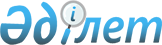 Об утверждении порядка проведения раздельных сходов местного сообщества и определения количества представителей жителей села для участия в сходе местного сообщества на территории села Майтубек Майского района
					
			Утративший силу
			
			
		
					Решение Майского районного маслихата Павлодарской области от 14 октября 2022 года № 11/19. Утратило силу решением Майского районного маслихата Павлодарской области от 30 ноября 2023 года № 3/6
      Сноска. Утратило силу решением Майского районного маслихата Павлодарской области от 30.11.2023 № 3/6 (вводится в действие по истечении десяти календарных дней после дня его первого официального опубликования).
      В соответствии с пунктом 6 статьи 39-3 и пунктом 5 статьи 7 Закона Республики Казахстан "О местном государственном управлении и самоуправлении в Республике Казахстан", Типовыми правилами проведения раздельных сходов местного сообщества, утвержденными постановлением Правительства Республики Казахстан от 18 октября 2013 года № 1106, Майский районный маслихат РЕШИЛ:
      1. Утвердить прилагаемый порядок проведения раздельных сходов местного сообщества и определения количества представителей жителей села для участия в сходе местного сообщества на территории села Майтубек Майского района.
      2. Признать утратившим силу решение Майского районного маслихата от 29 сентября 2014 года № 6/40 "Об утверждении Правил проведения раздельных сходов местного сообщества и количества представителей жителей села для участия в сходе местного сообщества на территории села Майтубек Майского района".
      3. Контроль за исполнением настоящего решения возложить на постоянную комиссию районного маслихата по вопросам социальной сферы, обеспечения прав и законных интересов граждан.
      4. Настоящее решение вводится в действие со дня его первого официального опубликования. Порядок проведения раздельных сходов местного сообщества и определения количества представителей жителей села для участия в сходе местного сообщества на территории села Майтубек Майского района Глава 1. Общие положения
      1. Настоящий порядок проведения раздельных сходов местного сообщества и определения количества представителей жителей села для участия в сходе местного сообщества на территории села Майтубек Майского района (далее – Порядок) разработан в соответствии с пунктом 6 статьи 39-3 Закона Республики Казахстан "О местном государственном управлении и самоуправлении в Республике Казахстан" и постановлением Правительства Республики Казахстан от 18 октября 2013 года № 1106 "Об утверждении Типовых правил проведения раздельных сходов местного сообщества" и устанавливает порядок проведения раздельных сходов местного сообщества и определения количества представителей жителей селадля участия в сходе местного сообщества на территории села Майтубек Майского района.
      2. В настоящем Порядке используются следующие основные понятия:
      1) местное сообщество – совокупность жителей (членов местного сообщества), проживающих на территории села Майтубек Майского района, в границах которого осуществляется местное самоуправление, формируются и функционируют его органы;
      2) раздельный сход местного сообщества – непосредственное участие жителей (членов местного сообщества) села в избрании представителей для участия в сходе местного сообщества. Глава 2. Порядок проведения сходов местного сообщества
      3. Сход местного сообщества проводится на территории Майтубекского сельского округа.
      4. На сходах местного сообщества избираются представители для участия в сходе местного сообщества в количестве не более трех человек.
      5. Сход местного сообщества созывается и организуется акимом Майтубекского сельского округа.
      6. О времени, месте созыва раздельных сходов местного сообщества и обсуждаемых вопросах население Майтубекского сельского округа оповещается акимом Майтубекского сельского округа не позднее чем за десять календарных дней до дня его проведения через средства массовой информации, социальные сети Instagram, Facebookи, WhatsApp.
      7. Проведение схода местного сообщества в пределах села организуется акимом Майтубекского сельского округа.
      8. Перед открытием раздельного схода местного сообщества проводится регистрация присутствующих жителей соответствующего села имеющих право в нем участвовать, согласно второму абзацу пункту 1 статьи 39-3 Закона Республики Казахстан "О местном государственном управлении и самоуправлении в Республике Казахстан" не имеют права участвовать в сходе местного сообщества несовершеннолетние лица, лица, признанные судом недееспособными, а также лица, содержащиеся в местах лишения свободы по приговору суда.
      Раздельный сход местного сообщества считается состоявшимся при участии не менее десяти процентов жителей (членов местного сообщества), проживающих в данном селе и имеющих право в нем участвовать.
      9. Сход местного сообщества открывается акимом Майтубекского сельского округа или уполномоченным им лицом.
      Председателем схода местного сообщества является аким Майтубекскогосельского округа или уполномоченное им лицо.
      Для оформления протокола схода местного сообщества открытым голосованием избирается секретарь.
      10. Кандидатуры представителей жителей села для участия в сходе местного сообщества выдвигаются участниками схода местного сообщества.
      11. Голосование проводится открытым способом персонально по каждой кандидатуре. Избранными считаются кандидаты, набравшие наибольшее количество голосов участников схода местного сообщества.
      12. На сходе местного сообщества ведется протокол, который подписывается председателем и секретарем и передается в аппарат акима Майтубекского сельского округа. Глава 3. Определение количества представителей жителей села для участия в сходе местного сообщества Майтубекского сельского округа
      13. Количество представителей жителей села для участия в сходе местного сообщества на территории Майтубекского сельского округа определяется в следующем порядке:
      для села Майтубек – 3человек;
					© 2012. РГП на ПХВ «Институт законодательства и правовой информации Республики Казахстан» Министерства юстиции Республики Казахстан
				
      Секретарь Майского районного маслихата 

Г. Арынов
Утвержден
решением Майского
районного маслихата
от 14 октября 2022 года
№ 11/19